О присвоении почтового адреса В соответствии с ФЗ от 06 октября 2003 года №131-ФЗ «Об общих принципах организации местного самоуправления в Российской Федерации» администрация Игорварского сельского поселения ПОСТАНОВЛЯЕТ: - земельному участку с условным номером 21:20:00 0000 площадью 3600 кв.м присвоить почтовый адрес: Чувашская Республика, Цивильский район, д.Сятры, ул. Социалистическая, д.3;-  жилому дому, расположенному на земельном участке с условным номером 21:20:00 0000:01:000 площадью 3600 кв.м присвоить почтовый адрес: Чувашская Республика, Цивильский район, д. д.Сятры, ул. Социалистическая, д.3.Глава администрации Игорварскогосельского поселения                                                       В.Н.СеменовЧĂВАШ РЕСПУБЛИКИÇĔРПУ РАЙОНĚ 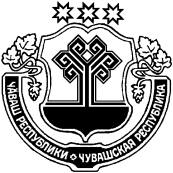 ЧУВАШСКАЯ РЕСПУБЛИКАЦИВИЛЬСКИЙ РАЙОН  ЙĔКĔРВАР ЯЛ ПОСЕЛЕНИЙĚН АДМИНИСТРАЦИЙĚЙЫШĂНУ2018 пуш  29  22№Йĕкĕрвар ялěАДМИНИСТРАЦИЯ ИГОРВАРСКОГО СЕЛЬСКОГО ПОСЕЛЕНИЯПОСТАНОВЛЕНИЕ  29 марта  2018   №22село Игорвары